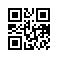 Strana:  1 z Strana:  1 z Strana:  1 z 11111Odběratel:Odběratel:Odběratel:Odběratel:Odběratel:Odběratel:Ústav živočišné fyziologie a genetiky AV ČR, v.v.i.
Rumburská 89
277 21 LIBĚCHOV
Česká republikaÚstav živočišné fyziologie a genetiky AV ČR, v.v.i.
Rumburská 89
277 21 LIBĚCHOV
Česká republikaÚstav živočišné fyziologie a genetiky AV ČR, v.v.i.
Rumburská 89
277 21 LIBĚCHOV
Česká republikaÚstav živočišné fyziologie a genetiky AV ČR, v.v.i.
Rumburská 89
277 21 LIBĚCHOV
Česká republikaÚstav živočišné fyziologie a genetiky AV ČR, v.v.i.
Rumburská 89
277 21 LIBĚCHOV
Česká republikaÚstav živočišné fyziologie a genetiky AV ČR, v.v.i.
Rumburská 89
277 21 LIBĚCHOV
Česká republikaÚstav živočišné fyziologie a genetiky AV ČR, v.v.i.
Rumburská 89
277 21 LIBĚCHOV
Česká republikaÚstav živočišné fyziologie a genetiky AV ČR, v.v.i.
Rumburská 89
277 21 LIBĚCHOV
Česká republikaÚstav živočišné fyziologie a genetiky AV ČR, v.v.i.
Rumburská 89
277 21 LIBĚCHOV
Česká republikaÚstav živočišné fyziologie a genetiky AV ČR, v.v.i.
Rumburská 89
277 21 LIBĚCHOV
Česká republikaÚstav živočišné fyziologie a genetiky AV ČR, v.v.i.
Rumburská 89
277 21 LIBĚCHOV
Česká republikaÚstav živočišné fyziologie a genetiky AV ČR, v.v.i.
Rumburská 89
277 21 LIBĚCHOV
Česká republikaPID:PID:PID:PID:PID:UZFG2023-6207UZFG2023-6207UZFG2023-6207UZFG2023-6207UZFG2023-6207UZFG2023-6207UZFG2023-6207UZFG2023-6207Odběratel:Odběratel:Odběratel:Ústav živočišné fyziologie a genetiky AV ČR, v.v.i.
Rumburská 89
277 21 LIBĚCHOV
Česká republikaÚstav živočišné fyziologie a genetiky AV ČR, v.v.i.
Rumburská 89
277 21 LIBĚCHOV
Česká republikaÚstav živočišné fyziologie a genetiky AV ČR, v.v.i.
Rumburská 89
277 21 LIBĚCHOV
Česká republikaÚstav živočišné fyziologie a genetiky AV ČR, v.v.i.
Rumburská 89
277 21 LIBĚCHOV
Česká republikaÚstav živočišné fyziologie a genetiky AV ČR, v.v.i.
Rumburská 89
277 21 LIBĚCHOV
Česká republikaÚstav živočišné fyziologie a genetiky AV ČR, v.v.i.
Rumburská 89
277 21 LIBĚCHOV
Česká republikaÚstav živočišné fyziologie a genetiky AV ČR, v.v.i.
Rumburská 89
277 21 LIBĚCHOV
Česká republikaÚstav živočišné fyziologie a genetiky AV ČR, v.v.i.
Rumburská 89
277 21 LIBĚCHOV
Česká republikaÚstav živočišné fyziologie a genetiky AV ČR, v.v.i.
Rumburská 89
277 21 LIBĚCHOV
Česká republikaÚstav živočišné fyziologie a genetiky AV ČR, v.v.i.
Rumburská 89
277 21 LIBĚCHOV
Česká republikaÚstav živočišné fyziologie a genetiky AV ČR, v.v.i.
Rumburská 89
277 21 LIBĚCHOV
Česká republikaÚstav živočišné fyziologie a genetiky AV ČR, v.v.i.
Rumburská 89
277 21 LIBĚCHOV
Česká republikaPID:PID:PID:PID:PID:UZFG2023-6207UZFG2023-6207UZFG2023-6207UZFG2023-6207UZFG2023-6207UZFG2023-6207UZFG2023-6207UZFG2023-62072314045323140453Odběratel:Odběratel:Odběratel:Ústav živočišné fyziologie a genetiky AV ČR, v.v.i.
Rumburská 89
277 21 LIBĚCHOV
Česká republikaÚstav živočišné fyziologie a genetiky AV ČR, v.v.i.
Rumburská 89
277 21 LIBĚCHOV
Česká republikaÚstav živočišné fyziologie a genetiky AV ČR, v.v.i.
Rumburská 89
277 21 LIBĚCHOV
Česká republikaÚstav živočišné fyziologie a genetiky AV ČR, v.v.i.
Rumburská 89
277 21 LIBĚCHOV
Česká republikaÚstav živočišné fyziologie a genetiky AV ČR, v.v.i.
Rumburská 89
277 21 LIBĚCHOV
Česká republikaÚstav živočišné fyziologie a genetiky AV ČR, v.v.i.
Rumburská 89
277 21 LIBĚCHOV
Česká republikaÚstav živočišné fyziologie a genetiky AV ČR, v.v.i.
Rumburská 89
277 21 LIBĚCHOV
Česká republikaÚstav živočišné fyziologie a genetiky AV ČR, v.v.i.
Rumburská 89
277 21 LIBĚCHOV
Česká republikaÚstav živočišné fyziologie a genetiky AV ČR, v.v.i.
Rumburská 89
277 21 LIBĚCHOV
Česká republikaÚstav živočišné fyziologie a genetiky AV ČR, v.v.i.
Rumburská 89
277 21 LIBĚCHOV
Česká republikaÚstav živočišné fyziologie a genetiky AV ČR, v.v.i.
Rumburská 89
277 21 LIBĚCHOV
Česká republikaÚstav živočišné fyziologie a genetiky AV ČR, v.v.i.
Rumburská 89
277 21 LIBĚCHOV
Česká republikaPID:PID:PID:PID:PID:UZFG2023-6207UZFG2023-6207UZFG2023-6207UZFG2023-6207UZFG2023-6207UZFG2023-6207UZFG2023-6207UZFG2023-62072314045323140453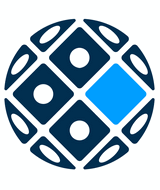 Ústav živočišné fyziologie a genetiky AV ČR, v.v.i.
Rumburská 89
277 21 LIBĚCHOV
Česká republikaÚstav živočišné fyziologie a genetiky AV ČR, v.v.i.
Rumburská 89
277 21 LIBĚCHOV
Česká republikaÚstav živočišné fyziologie a genetiky AV ČR, v.v.i.
Rumburská 89
277 21 LIBĚCHOV
Česká republikaÚstav živočišné fyziologie a genetiky AV ČR, v.v.i.
Rumburská 89
277 21 LIBĚCHOV
Česká republikaÚstav živočišné fyziologie a genetiky AV ČR, v.v.i.
Rumburská 89
277 21 LIBĚCHOV
Česká republikaÚstav živočišné fyziologie a genetiky AV ČR, v.v.i.
Rumburská 89
277 21 LIBĚCHOV
Česká republikaÚstav živočišné fyziologie a genetiky AV ČR, v.v.i.
Rumburská 89
277 21 LIBĚCHOV
Česká republikaÚstav živočišné fyziologie a genetiky AV ČR, v.v.i.
Rumburská 89
277 21 LIBĚCHOV
Česká republikaÚstav živočišné fyziologie a genetiky AV ČR, v.v.i.
Rumburská 89
277 21 LIBĚCHOV
Česká republikaÚstav živočišné fyziologie a genetiky AV ČR, v.v.i.
Rumburská 89
277 21 LIBĚCHOV
Česká republikaÚstav živočišné fyziologie a genetiky AV ČR, v.v.i.
Rumburská 89
277 21 LIBĚCHOV
Česká republikaÚstav živočišné fyziologie a genetiky AV ČR, v.v.i.
Rumburská 89
277 21 LIBĚCHOV
Česká republikaSmlouva:Smlouva:Smlouva:Smlouva:Smlouva:2314045323140453Ústav živočišné fyziologie a genetiky AV ČR, v.v.i.
Rumburská 89
277 21 LIBĚCHOV
Česká republikaÚstav živočišné fyziologie a genetiky AV ČR, v.v.i.
Rumburská 89
277 21 LIBĚCHOV
Česká republikaÚstav živočišné fyziologie a genetiky AV ČR, v.v.i.
Rumburská 89
277 21 LIBĚCHOV
Česká republikaÚstav živočišné fyziologie a genetiky AV ČR, v.v.i.
Rumburská 89
277 21 LIBĚCHOV
Česká republikaÚstav živočišné fyziologie a genetiky AV ČR, v.v.i.
Rumburská 89
277 21 LIBĚCHOV
Česká republikaÚstav živočišné fyziologie a genetiky AV ČR, v.v.i.
Rumburská 89
277 21 LIBĚCHOV
Česká republikaÚstav živočišné fyziologie a genetiky AV ČR, v.v.i.
Rumburská 89
277 21 LIBĚCHOV
Česká republikaÚstav živočišné fyziologie a genetiky AV ČR, v.v.i.
Rumburská 89
277 21 LIBĚCHOV
Česká republikaÚstav živočišné fyziologie a genetiky AV ČR, v.v.i.
Rumburská 89
277 21 LIBĚCHOV
Česká republikaÚstav živočišné fyziologie a genetiky AV ČR, v.v.i.
Rumburská 89
277 21 LIBĚCHOV
Česká republikaÚstav živočišné fyziologie a genetiky AV ČR, v.v.i.
Rumburská 89
277 21 LIBĚCHOV
Česká republikaÚstav živočišné fyziologie a genetiky AV ČR, v.v.i.
Rumburská 89
277 21 LIBĚCHOV
Česká republika2314045323140453Ústav živočišné fyziologie a genetiky AV ČR, v.v.i.
Rumburská 89
277 21 LIBĚCHOV
Česká republikaÚstav živočišné fyziologie a genetiky AV ČR, v.v.i.
Rumburská 89
277 21 LIBĚCHOV
Česká republikaÚstav živočišné fyziologie a genetiky AV ČR, v.v.i.
Rumburská 89
277 21 LIBĚCHOV
Česká republikaÚstav živočišné fyziologie a genetiky AV ČR, v.v.i.
Rumburská 89
277 21 LIBĚCHOV
Česká republikaÚstav živočišné fyziologie a genetiky AV ČR, v.v.i.
Rumburská 89
277 21 LIBĚCHOV
Česká republikaÚstav živočišné fyziologie a genetiky AV ČR, v.v.i.
Rumburská 89
277 21 LIBĚCHOV
Česká republikaÚstav živočišné fyziologie a genetiky AV ČR, v.v.i.
Rumburská 89
277 21 LIBĚCHOV
Česká republikaÚstav živočišné fyziologie a genetiky AV ČR, v.v.i.
Rumburská 89
277 21 LIBĚCHOV
Česká republikaÚstav živočišné fyziologie a genetiky AV ČR, v.v.i.
Rumburská 89
277 21 LIBĚCHOV
Česká republikaÚstav živočišné fyziologie a genetiky AV ČR, v.v.i.
Rumburská 89
277 21 LIBĚCHOV
Česká republikaÚstav živočišné fyziologie a genetiky AV ČR, v.v.i.
Rumburská 89
277 21 LIBĚCHOV
Česká republikaÚstav živočišné fyziologie a genetiky AV ČR, v.v.i.
Rumburská 89
277 21 LIBĚCHOV
Česká republikaČíslo účtu:Číslo účtu:Číslo účtu:Číslo účtu:Číslo účtu:19-8264720227/010019-8264720227/010019-8264720227/010019-8264720227/010019-8264720227/010019-8264720227/010019-8264720227/010019-8264720227/01002314045323140453Ústav živočišné fyziologie a genetiky AV ČR, v.v.i.
Rumburská 89
277 21 LIBĚCHOV
Česká republikaÚstav živočišné fyziologie a genetiky AV ČR, v.v.i.
Rumburská 89
277 21 LIBĚCHOV
Česká republikaÚstav živočišné fyziologie a genetiky AV ČR, v.v.i.
Rumburská 89
277 21 LIBĚCHOV
Česká republikaÚstav živočišné fyziologie a genetiky AV ČR, v.v.i.
Rumburská 89
277 21 LIBĚCHOV
Česká republikaÚstav živočišné fyziologie a genetiky AV ČR, v.v.i.
Rumburská 89
277 21 LIBĚCHOV
Česká republikaÚstav živočišné fyziologie a genetiky AV ČR, v.v.i.
Rumburská 89
277 21 LIBĚCHOV
Česká republikaÚstav živočišné fyziologie a genetiky AV ČR, v.v.i.
Rumburská 89
277 21 LIBĚCHOV
Česká republikaÚstav živočišné fyziologie a genetiky AV ČR, v.v.i.
Rumburská 89
277 21 LIBĚCHOV
Česká republikaÚstav živočišné fyziologie a genetiky AV ČR, v.v.i.
Rumburská 89
277 21 LIBĚCHOV
Česká republikaÚstav živočišné fyziologie a genetiky AV ČR, v.v.i.
Rumburská 89
277 21 LIBĚCHOV
Česká republikaÚstav živočišné fyziologie a genetiky AV ČR, v.v.i.
Rumburská 89
277 21 LIBĚCHOV
Česká republikaÚstav živočišné fyziologie a genetiky AV ČR, v.v.i.
Rumburská 89
277 21 LIBĚCHOV
Česká republikaPeněžní ústav:Peněžní ústav:Peněžní ústav:Peněžní ústav:Peněžní ústav:Komerční banka, a.s.Komerční banka, a.s.Komerční banka, a.s.Komerční banka, a.s.Komerční banka, a.s.Komerční banka, a.s.Komerční banka, a.s.Komerční banka, a.s.2314045323140453Ústav živočišné fyziologie a genetiky AV ČR, v.v.i.
Rumburská 89
277 21 LIBĚCHOV
Česká republikaÚstav živočišné fyziologie a genetiky AV ČR, v.v.i.
Rumburská 89
277 21 LIBĚCHOV
Česká republikaÚstav živočišné fyziologie a genetiky AV ČR, v.v.i.
Rumburská 89
277 21 LIBĚCHOV
Česká republikaÚstav živočišné fyziologie a genetiky AV ČR, v.v.i.
Rumburská 89
277 21 LIBĚCHOV
Česká republikaÚstav živočišné fyziologie a genetiky AV ČR, v.v.i.
Rumburská 89
277 21 LIBĚCHOV
Česká republikaÚstav živočišné fyziologie a genetiky AV ČR, v.v.i.
Rumburská 89
277 21 LIBĚCHOV
Česká republikaÚstav živočišné fyziologie a genetiky AV ČR, v.v.i.
Rumburská 89
277 21 LIBĚCHOV
Česká republikaÚstav živočišné fyziologie a genetiky AV ČR, v.v.i.
Rumburská 89
277 21 LIBĚCHOV
Česká republikaÚstav živočišné fyziologie a genetiky AV ČR, v.v.i.
Rumburská 89
277 21 LIBĚCHOV
Česká republikaÚstav živočišné fyziologie a genetiky AV ČR, v.v.i.
Rumburská 89
277 21 LIBĚCHOV
Česká republikaÚstav živočišné fyziologie a genetiky AV ČR, v.v.i.
Rumburská 89
277 21 LIBĚCHOV
Česká republikaÚstav živočišné fyziologie a genetiky AV ČR, v.v.i.
Rumburská 89
277 21 LIBĚCHOV
Česká republika23140453231404532314045323140453Dodavatel:Dodavatel:Dodavatel:Dodavatel:Dodavatel:Dodavatel:Dodavatel:2314045323140453DIČ:DIČ:DIČ:CZ67985904CZ67985904CZ67985904CZ67985904Dodavatel:Dodavatel:Dodavatel:Dodavatel:Dodavatel:Dodavatel:Dodavatel:2314045323140453DIČ:DIČ:DIČ:CZ67985904CZ67985904CZ67985904CZ67985904IČ:IČ:2594565325945653259456532594565325945653DIČ:DIČ:CZ25945653CZ25945653CZ25945653CZ25945653CZ25945653CZ259456532314045323140453IČ:IČ:IČ:67985904679859046798590467985904IČ:IČ:2594565325945653259456532594565325945653DIČ:DIČ:CZ25945653CZ25945653CZ25945653CZ25945653CZ25945653CZ259456532314045323140453IČ:IČ:IČ:679859046798590467985904679859042314045323140453IČ:IČ:IČ:679859046798590467985904679859042314045323140453IČ:IČ:IČ:6798590467985904679859046798590423140453231404532314045323140453Konečný příjemce:Konečný příjemce:Konečný příjemce:Konečný příjemce:Konečný příjemce:Konečný příjemce:Konečný příjemce:Konečný příjemce:Konečný příjemce:Konečný příjemce:231404532314045323140453231404532314045323140453Platnost objednávky do:Platnost objednávky do:Platnost objednávky do:Platnost objednávky do:Platnost objednávky do:Platnost objednávky do:Platnost objednávky do:Platnost objednávky do:31.12.202331.12.202331.12.202331.12.202331.12.2023Termín dodání:Termín dodání:Termín dodání:Termín dodání:Termín dodání:Termín dodání:Termín dodání:24.11.202324.11.202324.11.202324.11.202324.11.2023Forma úhrady:Forma úhrady:Forma úhrady:Forma úhrady:Forma úhrady:Forma úhrady:Forma úhrady:PříkazemPříkazemPříkazemPříkazemPříkazemForma úhrady:Forma úhrady:Forma úhrady:Forma úhrady:Forma úhrady:Forma úhrady:Forma úhrady:PříkazemPříkazemPříkazemPříkazemPříkazemForma úhrady:Forma úhrady:Forma úhrady:Forma úhrady:Forma úhrady:Forma úhrady:Forma úhrady:PříkazemPříkazemPříkazemPříkazemPříkazemTermín úhrady:Termín úhrady:Termín úhrady:Termín úhrady:Termín úhrady:Termín úhrady:Termín úhrady:Termín úhrady:Termín úhrady:Termín úhrady:Termín úhrady:Termín úhrady:Termín úhrady:Termín úhrady:Při fakturaci vždy uvádějte číslo objednávky.
Při fakturaci vždy uvádějte číslo objednávky.
Při fakturaci vždy uvádějte číslo objednávky.
Při fakturaci vždy uvádějte číslo objednávky.
Při fakturaci vždy uvádějte číslo objednávky.
Při fakturaci vždy uvádějte číslo objednávky.
Při fakturaci vždy uvádějte číslo objednávky.
Při fakturaci vždy uvádějte číslo objednávky.
Při fakturaci vždy uvádějte číslo objednávky.
Při fakturaci vždy uvádějte číslo objednávky.
Při fakturaci vždy uvádějte číslo objednávky.
Při fakturaci vždy uvádějte číslo objednávky.
Při fakturaci vždy uvádějte číslo objednávky.
Při fakturaci vždy uvádějte číslo objednávky.
Při fakturaci vždy uvádějte číslo objednávky.
Při fakturaci vždy uvádějte číslo objednávky.
Při fakturaci vždy uvádějte číslo objednávky.
Při fakturaci vždy uvádějte číslo objednávky.
Při fakturaci vždy uvádějte číslo objednávky.
Při fakturaci vždy uvádějte číslo objednávky.
Při fakturaci vždy uvádějte číslo objednávky.
Při fakturaci vždy uvádějte číslo objednávky.
Při fakturaci vždy uvádějte číslo objednávky.
Při fakturaci vždy uvádějte číslo objednávky.
Při fakturaci vždy uvádějte číslo objednávky.
Při fakturaci vždy uvádějte číslo objednávky.
Při fakturaci vždy uvádějte číslo objednávky.
Při fakturaci vždy uvádějte číslo objednávky.
PoložkaPoložkaPoložkaPoložkaPoložkaPoložkaPoložkaPoložkaPoložkaPoložkaPoložkaPoložkaPoložkaPoložkaPoložkaPoložkaPoložkaPoložkaPoložkaPoložkaPoložkaPoložkaPoložkaPoložkaPoložkaPoložkaPoložkaPoložkaPoložkaReferenční čísloReferenční čísloReferenční čísloReferenční čísloReferenční čísloMnožstvíMnožstvíMnožstvíMJMJMJMJMJMJCena/MJ vč. DPHCena/MJ vč. DPHCena/MJ vč. DPHCena/MJ vč. DPHCena/MJ vč. DPHCelkem vč. DPHCelkem vč. DPHCelkem vč. DPHCelkem vč. DPHCelkem vč. DPHCelkem vč. DPHCelkem vč. DPHCelkem vč. DPHCelkem vč. DPHCelkem vč. DPHúklidové a kancelářské potřeby prosím o závoz až 20.11. 2023úklidové a kancelářské potřeby prosím o závoz až 20.11. 2023úklidové a kancelářské potřeby prosím o závoz až 20.11. 2023úklidové a kancelářské potřeby prosím o závoz až 20.11. 2023úklidové a kancelářské potřeby prosím o závoz až 20.11. 2023úklidové a kancelářské potřeby prosím o závoz až 20.11. 2023úklidové a kancelářské potřeby prosím o závoz až 20.11. 2023úklidové a kancelářské potřeby prosím o závoz až 20.11. 2023úklidové a kancelářské potřeby prosím o závoz až 20.11. 2023úklidové a kancelářské potřeby prosím o závoz až 20.11. 2023úklidové a kancelářské potřeby prosím o závoz až 20.11. 2023úklidové a kancelářské potřeby prosím o závoz až 20.11. 2023úklidové a kancelářské potřeby prosím o závoz až 20.11. 2023úklidové a kancelářské potřeby prosím o závoz až 20.11. 2023úklidové a kancelářské potřeby prosím o závoz až 20.11. 2023úklidové a kancelářské potřeby prosím o závoz až 20.11. 2023úklidové a kancelářské potřeby prosím o závoz až 20.11. 2023úklidové a kancelářské potřeby prosím o závoz až 20.11. 2023úklidové a kancelářské potřeby prosím o závoz až 20.11. 2023úklidové a kancelářské potřeby prosím o závoz až 20.11. 2023úklidové a kancelářské potřeby prosím o závoz až 20.11. 2023úklidové a kancelářské potřeby prosím o závoz až 20.11. 2023úklidové a kancelářské potřeby prosím o závoz až 20.11. 2023úklidové a kancelářské potřeby prosím o závoz až 20.11. 2023úklidové a kancelářské potřeby prosím o závoz až 20.11. 2023úklidové a kancelářské potřeby prosím o závoz až 20.11. 2023úklidové a kancelářské potřeby prosím o závoz až 20.11. 2023úklidové a kancelářské potřeby prosím o závoz až 20.11. 2023úklidové a kancelářské potřeby prosím o závoz až 20.11. 2023Datum vystavení:Datum vystavení:Datum vystavení:Datum vystavení:Datum vystavení:Datum vystavení:14.11.202314.11.202314.11.2023Vystavil:
Olivová Tereza
E-mail: olivova@iapg.cas.cz
                                                                      ...................
                                                                          Razítko, podpisVystavil:
Olivová Tereza
E-mail: olivova@iapg.cas.cz
                                                                      ...................
                                                                          Razítko, podpisVystavil:
Olivová Tereza
E-mail: olivova@iapg.cas.cz
                                                                      ...................
                                                                          Razítko, podpisVystavil:
Olivová Tereza
E-mail: olivova@iapg.cas.cz
                                                                      ...................
                                                                          Razítko, podpisVystavil:
Olivová Tereza
E-mail: olivova@iapg.cas.cz
                                                                      ...................
                                                                          Razítko, podpisVystavil:
Olivová Tereza
E-mail: olivova@iapg.cas.cz
                                                                      ...................
                                                                          Razítko, podpisVystavil:
Olivová Tereza
E-mail: olivova@iapg.cas.cz
                                                                      ...................
                                                                          Razítko, podpisVystavil:
Olivová Tereza
E-mail: olivova@iapg.cas.cz
                                                                      ...................
                                                                          Razítko, podpisVystavil:
Olivová Tereza
E-mail: olivova@iapg.cas.cz
                                                                      ...................
                                                                          Razítko, podpisVystavil:
Olivová Tereza
E-mail: olivova@iapg.cas.cz
                                                                      ...................
                                                                          Razítko, podpisVystavil:
Olivová Tereza
E-mail: olivova@iapg.cas.cz
                                                                      ...................
                                                                          Razítko, podpisVystavil:
Olivová Tereza
E-mail: olivova@iapg.cas.cz
                                                                      ...................
                                                                          Razítko, podpisVystavil:
Olivová Tereza
E-mail: olivova@iapg.cas.cz
                                                                      ...................
                                                                          Razítko, podpisVystavil:
Olivová Tereza
E-mail: olivova@iapg.cas.cz
                                                                      ...................
                                                                          Razítko, podpisVystavil:
Olivová Tereza
E-mail: olivova@iapg.cas.cz
                                                                      ...................
                                                                          Razítko, podpisVystavil:
Olivová Tereza
E-mail: olivova@iapg.cas.cz
                                                                      ...................
                                                                          Razítko, podpisVystavil:
Olivová Tereza
E-mail: olivova@iapg.cas.cz
                                                                      ...................
                                                                          Razítko, podpisVystavil:
Olivová Tereza
E-mail: olivova@iapg.cas.cz
                                                                      ...................
                                                                          Razítko, podpisVystavil:
Olivová Tereza
E-mail: olivova@iapg.cas.cz
                                                                      ...................
                                                                          Razítko, podpisVystavil:
Olivová Tereza
E-mail: olivova@iapg.cas.cz
                                                                      ...................
                                                                          Razítko, podpisVystavil:
Olivová Tereza
E-mail: olivova@iapg.cas.cz
                                                                      ...................
                                                                          Razítko, podpisVystavil:
Olivová Tereza
E-mail: olivova@iapg.cas.cz
                                                                      ...................
                                                                          Razítko, podpisVystavil:
Olivová Tereza
E-mail: olivova@iapg.cas.cz
                                                                      ...................
                                                                          Razítko, podpisVystavil:
Olivová Tereza
E-mail: olivova@iapg.cas.cz
                                                                      ...................
                                                                          Razítko, podpisVystavil:
Olivová Tereza
E-mail: olivova@iapg.cas.cz
                                                                      ...................
                                                                          Razítko, podpisVystavil:
Olivová Tereza
E-mail: olivova@iapg.cas.cz
                                                                      ...................
                                                                          Razítko, podpisVystavil:
Olivová Tereza
E-mail: olivova@iapg.cas.cz
                                                                      ...................
                                                                          Razítko, podpisVystavil:
Olivová Tereza
E-mail: olivova@iapg.cas.cz
                                                                      ...................
                                                                          Razítko, podpisVystavil:
Olivová Tereza
E-mail: olivova@iapg.cas.cz
                                                                      ...................
                                                                          Razítko, podpisInterní údaje objednatele : 811000 \ 120 \ 10 sklady \ 0800   Deník: 14 \ NEINVESTICE - REŽIEInterní údaje objednatele : 811000 \ 120 \ 10 sklady \ 0800   Deník: 14 \ NEINVESTICE - REŽIEInterní údaje objednatele : 811000 \ 120 \ 10 sklady \ 0800   Deník: 14 \ NEINVESTICE - REŽIEInterní údaje objednatele : 811000 \ 120 \ 10 sklady \ 0800   Deník: 14 \ NEINVESTICE - REŽIEInterní údaje objednatele : 811000 \ 120 \ 10 sklady \ 0800   Deník: 14 \ NEINVESTICE - REŽIEInterní údaje objednatele : 811000 \ 120 \ 10 sklady \ 0800   Deník: 14 \ NEINVESTICE - REŽIEInterní údaje objednatele : 811000 \ 120 \ 10 sklady \ 0800   Deník: 14 \ NEINVESTICE - REŽIEInterní údaje objednatele : 811000 \ 120 \ 10 sklady \ 0800   Deník: 14 \ NEINVESTICE - REŽIEInterní údaje objednatele : 811000 \ 120 \ 10 sklady \ 0800   Deník: 14 \ NEINVESTICE - REŽIEInterní údaje objednatele : 811000 \ 120 \ 10 sklady \ 0800   Deník: 14 \ NEINVESTICE - REŽIEInterní údaje objednatele : 811000 \ 120 \ 10 sklady \ 0800   Deník: 14 \ NEINVESTICE - REŽIEInterní údaje objednatele : 811000 \ 120 \ 10 sklady \ 0800   Deník: 14 \ NEINVESTICE - REŽIEInterní údaje objednatele : 811000 \ 120 \ 10 sklady \ 0800   Deník: 14 \ NEINVESTICE - REŽIEInterní údaje objednatele : 811000 \ 120 \ 10 sklady \ 0800   Deník: 14 \ NEINVESTICE - REŽIEInterní údaje objednatele : 811000 \ 120 \ 10 sklady \ 0800   Deník: 14 \ NEINVESTICE - REŽIEInterní údaje objednatele : 811000 \ 120 \ 10 sklady \ 0800   Deník: 14 \ NEINVESTICE - REŽIEInterní údaje objednatele : 811000 \ 120 \ 10 sklady \ 0800   Deník: 14 \ NEINVESTICE - REŽIEInterní údaje objednatele : 811000 \ 120 \ 10 sklady \ 0800   Deník: 14 \ NEINVESTICE - REŽIEInterní údaje objednatele : 811000 \ 120 \ 10 sklady \ 0800   Deník: 14 \ NEINVESTICE - REŽIEInterní údaje objednatele : 811000 \ 120 \ 10 sklady \ 0800   Deník: 14 \ NEINVESTICE - REŽIEInterní údaje objednatele : 811000 \ 120 \ 10 sklady \ 0800   Deník: 14 \ NEINVESTICE - REŽIEInterní údaje objednatele : 811000 \ 120 \ 10 sklady \ 0800   Deník: 14 \ NEINVESTICE - REŽIEInterní údaje objednatele : 811000 \ 120 \ 10 sklady \ 0800   Deník: 14 \ NEINVESTICE - REŽIEInterní údaje objednatele : 811000 \ 120 \ 10 sklady \ 0800   Deník: 14 \ NEINVESTICE - REŽIEInterní údaje objednatele : 811000 \ 120 \ 10 sklady \ 0800   Deník: 14 \ NEINVESTICE - REŽIEInterní údaje objednatele : 811000 \ 120 \ 10 sklady \ 0800   Deník: 14 \ NEINVESTICE - REŽIEInterní údaje objednatele : 811000 \ 120 \ 10 sklady \ 0800   Deník: 14 \ NEINVESTICE - REŽIEInterní údaje objednatele : 811000 \ 120 \ 10 sklady \ 0800   Deník: 14 \ NEINVESTICE - REŽIE